DAFT PORG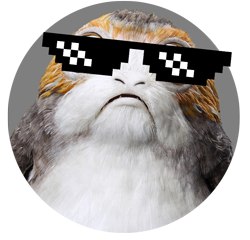 VINEYARDSThis stuff is good,FACT!